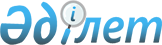 О внесении изменений в Решение Комиссии Таможенного союза от 18 июня 2010 г. № 318Решение Совета Евразийской экономической комиссии от 5 марта 2021 года № 27
      Примечание ИЗПИ!Порядок введения в действие см. п.2
      В соответствии с пунктом 18 Протокола о применении санитарных, ветеринарно-санитарных и карантинных фитосанитарных мер (приложение № 12 к Договору о Евразийском экономическом союзе от 29 мая 2014 года) и пунктом 50 приложения № 1 к Регламенту работы Евразийской экономической комиссии, утвержденному Решением Высшего Евразийского экономического совета от 23 декабря 2014 г. № 98, Совет Евразийской экономической комиссии решил:
      1. Внести в Решение Комиссии Таможенного союза от 18 июня 2010 г. № 318 "Об обеспечении карантина растений в Евразийском экономическом союзе" изменения согласно приложению.
      2. Настоящее Решение вступает в силу по истечении 30 календарных дней с даты его официального опубликования. ИЗМЕНЕНИЯ,
вносимые в Решение Комиссии Таможенного союза от 18 июня 2010 г. № 318
      1. В Положении о порядке осуществления карантинного фитосанитарного контроля (надзора) на таможенной границе Евразийского экономического союза, утвержденном указанным Решением: 
      а) в подпункте 2 пункта 4.1.1 слова "специального маркировочного знака международного образца" заменить словами "маркировки по одной из форм, предусмотренных едиными карантинными фитосанитарными требованиями, подтверждающей проведение обработки этих материалов прогреванием по всей толще древесины или фумигации";
      б) подпункт 1 пункта 4.1.4 исключить;
      в) пункт 4.1.6 дополнить подпунктом 7 следующего содержания: 
      "7) сведения из фитосанитарного сертификата не соответствуют информации, содержащейся в коммерческих и транспортных (перевозочных) документах.";
      г) пункт 4.1.7 изложить в следующей редакции: 
      "4.1.7. Фитосанитарный сертификат признается не подтверждающим соответствие ввозимой партии подкарантинной продукции предъявляемым карантинным фитосанитарным требованиям в следующих случаях:
      1) отсутствие в фитосанитарном сертификате сведений о соблюдении единых карантинных фитосанитарных требований, действовавших на дату выдачи фитосанитарного сертификата и не утративших силу на дату проведения документарной проверки;
      2) определение по результатам осмотра или досмотра подкарантинной продукции:
      отсутствия маркировки на упаковке партии подкарантинной продукции (в случае, если едиными карантинными фитосанитарными требованиями предусмотрены требования к упаковке и маркировке партии подкарантинной продукции);
      несоответствия информации, содержащейся в маркировке упаковки партии подкарантинной продукции, единым карантинным фитосанитарным требованиям и (или) сведениям из фитосанитарного сертификата на данную партию подкарантинной продукции.";
      д) пункт 4.3.2 дополнить подпунктами 3 и 4 следующего содержания:
      "3) определения наличия или отсутствия на упаковке партии подкарантинной продукции маркировки, а также информации, которая должна содержаться в маркировке (в случае, если едиными карантинными фитосанитарными требованиями предусмотрены требования к упаковке и маркировке партии подкарантинной продукции);
      4) определения наличия на древесных упаковочных и крепежных материалах маркировки по одной из форм, предусмотренных едиными карантинными фитосанитарными требованиями, подтверждающей проведение обработки этих материалов прогреванием по всей толще древесины или фумигации, а также соответствия древесных упаковочных и крепежных материалов единым карантинным фитосанитарным требованиям.";
      е) пункт 4.3.4 дополнить подпунктами 4 и 5 следующего содержания:
      "4) на упаковке партии подкарантинной продукции отсутствует маркировка (в случае, если едиными карантинными фитосанитарными требованиями предусмотрены требования к упаковке и маркировке партии подкарантинной продукции);
      5) информация, содержащаяся в маркировке упаковки партии подкарантинной продукции, не соответствует единым карантинным фитосанитарным требованиям и (или) сведениям из фитосанитарного сертификата на данную партию подкарантинной продукции.";
      ж) дополнить пунктом 4.3.5 следующего содержания:
      "4.3.5. По результатам осмотра древесных упаковочных и крепежных материалов должностное лицо уполномоченного органа принимает решение о запрете их ввоза в случае, если в ходе осмотра установлено, что на этих материалах отсутствует маркировка по одной из форм, предусмотренных едиными карантинными фитосанитарными требованиями, подтверждающая проведение обработки таких материалов прогреванием по всей толще древесины или фумигации, или древесные упаковочные и крепежные материалы не соответствуют единым карантинным фитосанитарным требованиям.";
      з) в пункте 4.4.1:
      в подпункте 4 слова "специального маркировочного знака международного образца" заменить словами "маркировки по одной из форм, предусмотренных едиными карантинными фитосанитарными требованиями, подтверждающей проведение обработки этих материалов прогреванием по всей толще древесины или фумигации, а также соответствия таких материалов единым карантинным фитосанитарным требованиям";
      дополнить подпунктом 5 следующего содержания:
      "5) проверку наличия или отсутствия на упаковке подкарантинной продукции маркировки, а также информации, которая должна содержаться в маркировке (в случае, если едиными карантинными фитосанитарными требованиями предусмотрены требования к упаковке и маркировке подкарантинной продукции).";
      и) пункт 4.4.2.2 изложить в следующей редакции:
      "4.4.2.2. Образцы (пробы) подкарантинной продукции, предназначенные для проведения карантинной фитосанитарной экспертизы, упаковываются, опечатываются, транспортируются, хранятся, используются и уничтожаются в соответствии с Порядком лабораторного обеспечения карантинных фитосанитарных мер, утвержденным Решением Коллегии Евразийской экономической комиссии от 10 мая 2016 г. № 41. Образцы (пробы) подкарантинной продукции, использованные при проведении карантинной фитосанитарной экспертизы (за исключением случая, предусмотренного пунктом 131 указанного Порядка), собственнику не возвращаются, их стоимость собственнику не возмещается.";
      к) пункт 4.4.3 дополнить подпунктами 4 и 5 следующего содержания:
      "4) на упаковке партии подкарантинной продукции отсутствует маркировка (в случае, если едиными карантинными фитосанитарными требованиями предусмотрены требования к упаковке и маркировке партии подкарантинной продукции);
      5) информация, содержащаяся в маркировке упаковки партии подкарантинной продукции, не соответствует единым карантинным фитосанитарным требованиям и (или) сведениям из фитосанитарного сертификата на данную партию подкарантинной продукции.";
      л) дополнить пунктом 4.4.4 следующего содержания:
      "4.4.4. По результатам досмотра древесных упаковочных и крепежных материалов должностное лицо уполномоченного органа принимает решение о запрете их ввоза в случае, если в ходе досмотра установлено, что на этих материалах отсутствует маркировка по одной из форм, предусмотренных едиными карантинными фитосанитарными требованиями, подтверждающая проведение обработки таких материалов прогреванием по всей толще древесины или фумигации, или древесные упаковочные и крепежные материалы не соответствуют единым карантинным фитосанитарным требованиям.".
      2. В Положении о порядке осуществления карантинного фитосанитарного контроля (надзора) на таможенной территории Евразийского экономического союза, утвержденном указанным Решением: 
      а) в подпункте 4 пункта 3.7 слова "не подтверждает" заменить словами "признан не подтверждающим";
      б) дополнить пунктом 3.71 следующего содержания:
      "3.71. Фитосанитарный сертификат признается не подтверждающим соответствие партии подкарантинной продукции предъявляемым карантинным фитосанитарным требованиям в следующих случаях:
      1) отсутствие в фитосанитарном сертификате сведений о соблюдении единых карантинных фитосанитарных требований, действовавших на дату выдачи фитосанитарного сертификата и не утративших силу на дату проведения документарной проверки;
      2) определение по результатам осмотра или досмотра подкарантинной продукции:
      отсутствия маркировки на упаковке партии подкарантинной продукции (в случае, если едиными карантинными фитосанитарными требованиями предусмотрены требования к упаковке и маркировке партии подкарантинной продукции);
      несоответствия информации, содержащейся в маркировке упаковки партии подкарантинной продукции, единым карантинным фитосанитарным требованиям и (или) сведениям из фитосанитарного сертификата на данную партию подкарантинной продукции.";
      в) пункт 3.11 дополнить подпунктами 3 и 4 следующего содержания:
      "3) определения наличия или отсутствия на упаковке подкарантинной продукции маркировки, а также информации, которая должна содержаться в маркировке (в случае, если едиными карантинными фитосанитарными требованиями предусмотрены требования к упаковке и маркировке подкарантинной продукции);
      4) определения наличия на древесных упаковочных и крепежных материалах маркировки по одной из форм, предусмотренных едиными карантинными фитосанитарными требованиями, подтверждающей проведение обработки этих материалов прогреванием по всей толще древесины или фумигации, а также соответствия древесных упаковочных и крепежных материалов единым карантинным фитосанитарным требованиям.";
      г) подпункт 1 пункта 3.13 дополнить абзацами следующего содержания: 
      "на упаковке подкарантинной продукции отсутствует маркировка (в случае, если едиными карантинными фитосанитарными требованиями предусмотрены требования к упаковке и маркировке партии подкарантинной продукции);
      информация, содержащаяся в маркировке упаковки партии подкарантинной продукции, не соответствует единым карантинным фитосанитарным требованиям и (или) сведениям из фитосанитарного сертификата на данную партию подкарантинной продукции;"; 
      д) дополнить пунктом 3.131 следующего содержания:
      "3.131. По результатам осмотра древесных упаковочных и крепежных материалов должностное лицо уполномоченного органа принимает решение об их возврате или уничтожении в случае, если в ходе осмотра установлено, что на этих материалах отсутствует маркировка по одной из форм, предусмотренных едиными карантинными фитосанитарными требованиями, подтверждающая проведение обработки таких материалов прогреванием по всей толще древесины или фумигации, или древесные упаковочные и крепежные материалы не соответствуют единым карантинным фитосанитарным требованиям.".
					© 2012. РГП на ПХВ «Институт законодательства и правовой информации Республики Казахстан» Министерства юстиции Республики Казахстан
				
Члены Совета Евразийской экономической комиссии:
Члены Совета Евразийской экономической комиссии:
Члены Совета Евразийской экономической комиссии:
Члены Совета Евразийской экономической комиссии:
Члены Совета Евразийской экономической комиссии:
От РеспубликиАрмения
От РеспубликиБеларусь
От РеспубликиКазахстан
От КыргызскойРеспублики
От РоссийскойФедерации
М. Григорян
И. Петришенко
А. Смаилов
У. Кармышаков
А. ОверчукПРИЛОЖЕНИЕ
к Решению Совета
Евразийской экономической комиссии
от 5 марта 2021 г. № 27